Publicado en Madrid el 03/08/2020 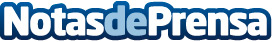 Datasocial, una de las dos empresas reconocidas por Hubspot como Diamond PartnerLos valores y la determinación en plena pandemia de Datasocial, agencia experta en ayudar a las marcas a ejecutar sus estrategias digitales, han sido claves para conseguir este rango. En tan solo dos años, Datasocial ha conseguido este hito, lo que la convierte en una de las 5 mejores agencias de EspañaDatos de contacto:Everythink PR91 551 98 91Nota de prensa publicada en: https://www.notasdeprensa.es/datasocial-una-de-las-dos-empresas-reconocidas Categorias: Comunicación Marketing E-Commerce Recursos humanos http://www.notasdeprensa.es